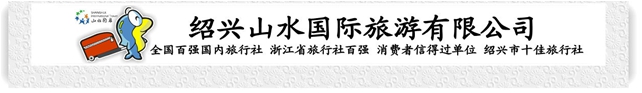 【清明·古都南京】古都南京中山陵、阅江楼、雨花台、秦淮河风光二日游行程单行程安排集合站点费用说明其他说明产品编号21711595773wq出发地绍兴市目的地南京市行程天数2去程交通汽车返程交通汽车参考航班无无无无无产品亮点★青砖小瓦马头墙，回廊挂落花格窗——桨声灯影里的秦淮河；★青砖小瓦马头墙，回廊挂落花格窗——桨声灯影里的秦淮河；★青砖小瓦马头墙，回廊挂落花格窗——桨声灯影里的秦淮河；★青砖小瓦马头墙，回廊挂落花格窗——桨声灯影里的秦淮河；★青砖小瓦马头墙，回廊挂落花格窗——桨声灯影里的秦淮河；D1D1行程详情各集散地集合出发至南京(车程约4.5小时)。游览【中山陵】（周一闭馆，门票免，游览时间不少于1.5小时）:中国近代伟大的民主革命先行者孙中山先生的陵寝，面积8万余平方米主要建筑有博爱坊、墓道、陵门、石阶、 碑亭、祭堂和墓室等。后游览【阅江楼】（挂牌门票40元，游览时间不少于1.5小时）:位于南京市鼓楼区狮子山巅，屹立在扬子江畔，饮霞吞雾，是中国十大文化名楼之一，也是江南四大名楼之一，有“江南第一楼”之称。阅江楼喻阅江揽胜之意，楼高五十二米多，外四层暗三层，共七层，碧瓦朱楹、檐牙摩空、朱帘凤飞、彤扉彩盈，具有鲜明的古典的皇家气派，为典型的明代皇家建筑风格。总建筑面积五千余平方米。”。后游览【夫子庙秦淮风光带】（门票免，游览时间不少于1.5小时）:集六朝与明清历史、金陵民俗文化大观园于一身，亭台楼阁、桨声灯影，乌衣巷、文德桥、棂星门、天下文枢坊、东市、西市等小商品一条街自由活动。品尝金陵美味小吃。晚上安排入住休息。用餐早餐：×     午餐：×     晚餐：×   住宿南京D2D2行程详情早餐后游览【玄武湖】（免费 游览时间不少于40分钟）：是紫金山脚下的国家级风景区，中国最大的皇家园林湖泊，当代仅存的江南皇家园林，江南三大名湖之一，是江南最大的城内公园，被誉为"金陵明珠"。后游览【雨花台烈士陵园】（门票免，游览时间不少于30分钟）：全国爱国主义教育示范基地和省级风景名胜区，中国规模最大的纪念性陵园，纪念国民党统治时期被屠杀的近10万革命先烈，雨花台景区于05年被评选为“全国红色旅游经典景区”。下午适时乘车返回各集散地，结束游程！用餐早餐：占床含早     午餐：×     晚餐：×   住宿无名称回程上车时间单价(元/人)回程上车时间单价(元/人)上虞火车站广场公交车站√06:300-0绍兴城东体育中心门口（东门）√07:300-0柯桥蓝天大剧院门口√08:100-0诸暨开元大酒店门口√06:300-0费用包含1.赠送项目：旅游帽1.赠送项目：旅游帽1.赠送项目：旅游帽费用不包含全程餐费、旅游意外险及个人消费等全程餐费、旅游意外险及个人消费等全程餐费、旅游意外险及个人消费等预订须知20人以上成团，如未成团提前三天通知,敬请谅解!★★特别提醒：因南京中山陵实行实名制预约游览，报名请务必提供正确的身份证信息及性别，敬请谅解！温馨提示■温馨提示：本产品价格会根据实际成本变化作相应调整，同一团队会出现价格差异现象，以每位游客预定产品时的价格为该客人最终价格！■保险信息1.“安全出行 文明旅游”旅途中请自觉遵守社会公德，尊重当地习俗。